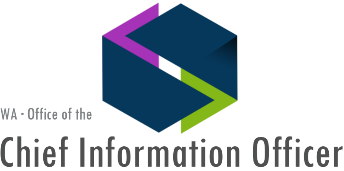 Geospatial Portal & WAMAS Steering Committees (Monthly)						               MinutesNotesGPSC Welcome, introductions, assign recorder, adjust agendaRecorder:  Tim MinterManagement & DataNew State GIS Coordinator – Welcome Joanne MarkertPuget Sound Mapping Project – Land Use DataPrimary audience is planners and environmental stewards.Uses OFM Small Area Estimates Program data as an inputWatershed analysis to identify areas where ecosystem recovery efforts and resources would be best spent~800k housing units in urban areas are using septic systems and should be transitioned to sewer.Analysis and data development requires input data that ideally would be published by agencies to the WA Geospatial Portal environment, ideally standardized and normalized. See the Preliminary Development Context 2012 map in ArcGIS Online.  The project has 2012 data now.  COM is planning to do a 2017 update.Ecology coordinates with Office of Financial Management and County tax assessors to collect, standardize, and normalize parcels data.  The Commerce project can use the parcels data during its next development phase.  Christina Kellum noted that she was interested in coordinating training and communications opportunities with Allan Johnson for this project.Update on Geospatial Portal SimplificationJoanne Markert presented simplification steps her team is taking.  Her approach is for the Geospatial Portal Open Data site to host only the Geospatial Portal-managed content and join the other agency Open Data sites as a unique, discrete provider.  Joanne has been working with Will Saunders to simplify the design and agree on what goes where (data.wa.gov or geo.wa.gov).  Tim Minter noted that this approach may require management of multiple Socrata catalog connectors to connect the data.wa.gov site to the agency ArcGIS Online Open Data sites.geography.wa.gov migration:  Joanne presented the current status of this migration effort.  She has an intern (Wynnie Tranfield) who is assisting with the migration.  Joanne has been looking at deleting broken links, duplicated or low value content, etc. out of the old site as part of the migration.  Joanne highlighted the Data Catalog capability of the site as a needed function to maintain until the data and services can be made available elsewhere (preferably geo.wa.gov).   Once they are available outside of the data catalog, the catalog can be deprecated. She and Wynnie have reviewed the content to compare to availability in data.wa.gov and identified gaps to be resolved.ArcGIS Online Open Data Technical Peer ExchangeJoanne and Julie discussed.  The idea is to identify representatives from participating agencies, then hold a few work sessions to share information, summarize findings, and provide lessons learned to agencies via the GPSC.  GPSC representatives agreed and offered participant names.Imagery updateJenny Konwinski discussed.  Caleb Maki at DNR has delivered the first set of drives to contributors.  Rob Morris is loading to WaTech Geospatial Portal servers.  Jenny is coordinating delivery and transfer with various agencies.  Jenny is hoping to have completed the data loading to the production environment in the next few weeks.  The data includes the recent NAIP and the 6 inch resolution statewide data.Will Saunders is handling signups from counties and others including Chelan County PUD for the Valtus data.  Will thanks the community for useful guidance in authenticating the WMS services.  Joanne said Hexagon reported Washington was chosen for 2017 NAIP, flight will occur this year, imagery available in 2018.  Joanne will be meeting with Mike McGuire in the next few weeks and will provide any updates back to the group.  Budget statusJoanne announced that the Geospatial Portal and WAMAS are still funded at the same levels and noted that the Geographic Information Technology (GIT) Committee is looking at different funding models and strategies.Joanne is aware that there may be some carry-forward budget funding available and will look into it.Infrastructure & SoftwareTechnical Operations Co-Chair ChangeJenny Konwinski formally transfers the role to Joanne Markert.  The GPSC thanks Jenny for her assistance in transitioning from Joy Paulus to Joanne Markert.WaTech updateBill Moneer announced that infrastructure staff who have been supporting the Geospatial Portal and WAMAS have separated from employment with WaTech and that Rob Morris will be providing support services.  WaTech has lost one of the FTE positions that used to provide support.Monitoring and reporting usage with Splunk may or may not be supported.  Bill is not sure that his team can provide reporting.  Jenny noted that she may be able to provide some support and will look into it.Review impact of ESRI Managed Services Proposal for OCIOJoanne will send Esri ArcGIS Server site review and quote to meeting participants.Tim asked if anyone had considered a third option where one or more of the participating agencies with staff capacity might enter into an operational level agreement with OCIO to provide infrastructure support.  Alan Smith highlighted potential risks with this approach.Joanne has a September 7 deadline for bringing a recommendation to the GIT.Joanne Markert, Craig Erickson, and Steve Leibenguth (if available) will hold a conference call with Montana GIS regarding their experience.ApplicationsWAMASDeploy geocoder web serviceCraig - Service in “state” hasn’t been updated for a while.  Data refresh, 5 new locators, already in test.  Craig to coordinate with Bill and Rob to deploy to production and assist with process.  Craig has already delivered the instructions to Jenny, Rob, and Bill.  Master Address File (MAF) statusJenny – David Wright is at the Esri conference so providing update in his place.  MAF CSV files are now on Box.   Build 4 is “complete.”  David will try to upload a GDB version of the MAF.  QA/QC Mapping Tool statusNo change since last meeting.  Awaiting 10.5.x upgrade event.  Christina Kellum – overview of tool?  Jenny provided brief summary with input from Craig and Steve Leibenguth.  Location Finder service updateJenny – Related to the ZIP code data.  ZIP updates first. Working on both versions (state, public) in test environment now.  Craig - will work with Jenny on some item updates.  Christina – Original service created by ECY but don’t use it. Datasets aren’t all sourced by ECY, so makes more sense to get the data from the authoritative sources.Open discussion  Christina – how do we access the batch address correction/geocoder tools?  It is difficult to find documentation. Craig – Excel plugin option. (Steve is batch.)  Christina - need better access to information on the website.  Jenny – on our list to float the information up.  Issue around access and whitelisting. Also need to clean up the WAMAS participant list/table. Not as formal as Geospatial Portal. Joanne – documentation/links also available through story map training guide.  Policy 162 – service, app metadata. Craig currently updating for DOH.  Closing Comments, adjournmentNext Meeting – August 10, 2017 – 2nd Thursday of each monthAction ItemsDone:  Joanne will send Esri managed services documents to participants.Joanne Markert, Craig Erickson, and Steve Leibenguth (if available) will hold a conference call with Montana GIS regarding their experience.Done:  Request presentation PPT from Allan Johnson to include in minutes.Done: Jeff Holden will send PPT on DNR Open Data site.Adjourned at 2:45pGPSC ParticipantsAgency Codes and Authorized Abbreviations | participating in today’s meeting – WAMAS Meeting ParticipantsJenny, Tim, Alan, Rob, George, Bill, Steve, Christina, Julie, Joanne, CraigReferencesGeospatial PortalWashington State Geospatial PortalGeospatial Portal – Shared GIS InfrastructureGeospatial Portal Technical Resources > Portal Operations – Roles & ResponsibilitiesGeospatial Portal Steering CommitteeGeographic Information Technology CommitteeWashington State Office of the Chief Information OfficerWashington Master Addressing ServicesWashington Master Addressing Services (WAMAS)Training GuideTechnical SupportTechnical Documentation and FlyersAccessing WAMAS ServicesMaster Addressing Steering Committee (WAMAS)ItemTopicsTime LeadAction/Follow-upGPSC Welcome, introductions, assign recorder, adjust agenda1:00 PM(5 min)Jenny KonwinskiTim MinterManagement & DataManagement & DataManagement & DataManagement & DataManagement & Data1New State GIS Coordinator – Welcome Joanne MarkertPuget Sound Mapping Project – Land Use DataUpdate on Geospatial Portal Simplificationgeography.wa.gov migrationArcGIS Online Open Data Technical Peer ExchangeImagery updateBudget status1:05 PM(20 min)(5 min)(5 min)(5 min)(5 min)AllAllan JohnsonJoanne, TimJoanne, Julie JacksonJennyJoanneInfrastructure & SoftwareInfrastructure & SoftwareInfrastructure & SoftwareInfrastructure & SoftwareInfrastructure & SoftwareInfrastructure & SoftwareTechnical Operations Co-Chair ChangeWaTech updateReview impact of ESRI Managed Services Proposal for OCIO1:45 PM(5 min)(10 min)(15 min)JennyJenny, JoanneBill MoneerJoanneApplicationsApplicationsApplicationsApplicationsApplicationsWelcome, introductions, assign recorder, adjust agenda2:15 PM(5 min)Jenny KonwinskiWinston McKennaWAMASDeploy geocoder web serviceMaster Address File (MAF) statusQA/QC Mapping Tool statusLocation Finder service update2:20 PM(65 min)JennyCraig EricksonJennyJennyJennyClosing Comments, adjournmentNext Meeting – August 10, 2017 – 2nd Thursday of each month3:25 PM(5 min)OrgRepresentativeAlso participatingOrgRepresentativeAlso participatingDNRBrad MontgomeryBetty Austin, Terry Curtis, Abby Gleason, Jeffrey Holden, Caleb MakiCOMAllan JohnsonDFWBrian FairleyRandy Kreuziger, Chris MarshPARKSKathryn ScottDOTAlan SmithTess Starr, Jordyn Mitchell, Julie JacksonDOLTom WilliamsECYChristina KellumRich KimRCFBGreg TudorDSHSTim MinterGeorge Alvarado, Steve LeibenguthTSCDORDavid WrightJLSBrad EllisDOHCraig EricksonScott KelloggCRABEric HagenlockL&IWinston McKennaBryan HuebnerDAHPMorgan McLemoreWSPLouis HurstUTCBrian GillespieRey DejosDESPSPGreg TudorOFMMike Mohrman or Tom KimpelLaurie WoodSCCBrian CochraneLCBKevin DuffyWSRBChris JansenAGRPerry BealeLEAPCurtis GilbertsonSPICathy WalkerOCIOJoanne MarkertWill Saunders, Wynnie Tranfield, Jenny KonwinskiMILRick GeittmannJonathan Cochran, Matt Modarelli, Albert CisseWaTechBill MoneerRob MorrisOrgRepresentativeAlso participatingOrgRepresentativeAlso participatingOCIOJoanne MarkertJenny KonwinskiWaTechBill MoneerRob MorrisDSHSSteve LeibenguthTim MinterDORDavid WrightLNIWinston McKennaBryan Huebner